Lab Course Schedule                University of Management & Technology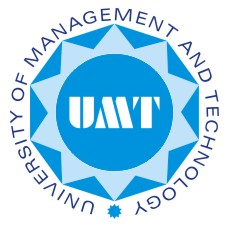                                   School of Engineering                   Department of Electrical Engineering                University of Management & Technology                                  School of Engineering                   Department of Electrical Engineering                University of Management & Technology                                  School of Engineering                   Department of Electrical Engineering                University of Management & Technology                                  School of Engineering                   Department of Electrical EngineeringEL 212 Electrical Network Analysis LabEL 212 Electrical Network Analysis LabEL 212 Electrical Network Analysis LabEL 212 Electrical Network Analysis LabLab ScheduleSee Lab 1, Ground Floor, South BlockSemesterFall 2013Pre-requisiteEL-111 Circuit Analysis LabCredit Hours1Instructor(s)Ayesha Iqbal(1)Asma Umar(2)Abdullah Khalid(3)Hasan Tariq(4)Abdullah Saqlain Sahi(5)Contact ayesha.iqbal@umt.edu.pk asma.umar@umt.edu.pk abdullah.khalid@umt.edu.pk hassantariq@umt.edu.pk saqlain.sahi@umt.edu.pkOfficeInstruments Lab(1), Circuits Lab(2), Digital Systems Lab(3), Machines Lab(4)Office HoursN/ATeaching AssistantNoneContactN/AOfficeN/AOffice HoursN/ACourse DescriptionIn accordance with HEC curriculum objectives a, d, f & g, the labs have been designed in such a way to help students understand course contents from a practical perspective, get sound engineering knowledge along with hands-on experience in the usage of laboratory equipments.In accordance with HEC curriculum objectives a, d, f & g, the labs have been designed in such a way to help students understand course contents from a practical perspective, get sound engineering knowledge along with hands-on experience in the usage of laboratory equipments.In accordance with HEC curriculum objectives a, d, f & g, the labs have been designed in such a way to help students understand course contents from a practical perspective, get sound engineering knowledge along with hands-on experience in the usage of laboratory equipments.Expected OutcomesIn accordance with HEC curriculum outcomes a, b, d, e, g, h & i, students at the end of the course should be able toLearn the use of Laboratory equipment (Oscilloscope, Function Gen, DC Supply)Learn Frequency responses on various passive circuit elements Calculate average, real and complex powersLearn the Magnitude & Phase plots of Passive FiltersIn accordance with HEC curriculum outcomes a, b, d, e, g, h & i, students at the end of the course should be able toLearn the use of Laboratory equipment (Oscilloscope, Function Gen, DC Supply)Learn Frequency responses on various passive circuit elements Calculate average, real and complex powersLearn the Magnitude & Phase plots of Passive FiltersIn accordance with HEC curriculum outcomes a, b, d, e, g, h & i, students at the end of the course should be able toLearn the use of Laboratory equipment (Oscilloscope, Function Gen, DC Supply)Learn Frequency responses on various passive circuit elements Calculate average, real and complex powersLearn the Magnitude & Phase plots of Passive FiltersTextbook(s)N/AN/AN/AGrading PolicySessionals: 40 marks (Lab work + Manuals + Lab vivas)Final: 60 marks (30 marks for viva + 30 marks for performance)Sessionals: 40 marks (Lab work + Manuals + Lab vivas)Final: 60 marks (30 marks for viva + 30 marks for performance)Sessionals: 40 marks (Lab work + Manuals + Lab vivas)Final: 60 marks (30 marks for viva + 30 marks for performance)WeekExperiments1To study the step response of First and Second order circuits2Frequency Response of Series RC Network3Frequency Response of Series RL Network4Oscilloscape and Phase Measurements5Frequency Response of Parallel RL & RC Circuit6Frequency Response of Series-Parallel RLC Circuit7Magnitude & Phase Response of Resonant RLC Circuit8Passive Filter: Low Pass Filter9Passive Filter: High Pass Filter10Passive Filter: Band Pass Filter11Passive Filter: Band Stop Filter12Current and Voltages in Balanced Three Phase System13Sinusoidal Steady-State14Impedance and Admittance Parameters of Two Port Network15Observe the Damping Effect in RLC Series Circuit